Szabadidőközpont – Híd utca 2, Gúta   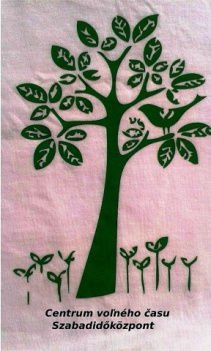 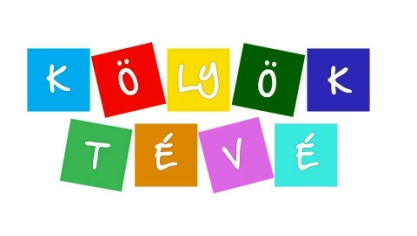 Ajánlott érdekkörök a 2018/2019-es iskolai évreNyelvek:									Természet:					Egyéb:-Magyar nyelv és irodalom (9.évf.)					-Ornitológia	 (Madártan)				-Médiakör (Kölyök TV)-Szlovák nyelv alsó tagozat részére					-Turisztika (Nordic Walking)			-Matematika kör (9.évf.)-Német nyelv alsó tagozat részére												-Színjátszó kör-Német nyelv játékosan ovisoknak					Esztétikai tevékenységek:			-Tűzzománc										-Fantázia sarok					-Baba-mama klubSporttevékenységek:						-Kreatív kezek-Játékos mozgás gyerekek részére			-Judo										Tánc:-Karate									-Zumba gyerekeknek-Labdarúgás									-Néptánc kicsiknek-Röplabda									-Néptánc nagyoknak-KosárlabdaA tevékenységek megnyitóját szeptember 27-én tartjuk 17:00 órától.Minden kedves érdeklődőnek részletes tájékoztatást nyújtunk naponta a helyi Szabadidőközpontban vagy a 0917 425 011-es tel. számon.Tagsági díj 3€/ hónap